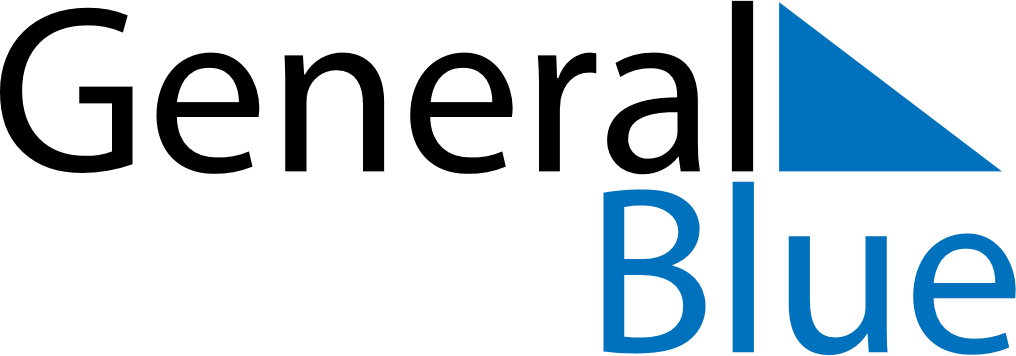 October 1602October 1602October 1602October 1602October 1602SundayMondayTuesdayWednesdayThursdayFridaySaturday12345678910111213141516171819202122232425262728293031